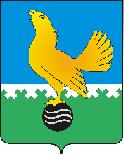 МУНИЦИПАЛЬНОЕ ОБРАЗОВАНИЕгородской округ Пыть-ЯхХанты-Мансийского автономного округа-ЮгрыАДМИНИСТРАЦИЯ ГОРОДАП О С Т А Н О В Л Е Н И ЕО внесении изменений в постановление администрации города от 15.03.2022 № 91-па«Об утверждении порядка расчета и предоставления субсидий на поддержку и развитие животноводства»(в ред. от 28.06.2022 № 264-па)	В соответствии с постановлением Правительства Российской Федерации от 18.09.2020 № 1492 «Об общих требованиях к нормативным правовым актам, муниципальным правовым актам, регулирующим предоставление субсидий, в том числе грантов в форме субсидий, юридическим лицам, индивидуальным предпринимателям, а также физическим лицам – производителям товаров, работ, услуг, и о признании утратившими силу некоторых актов Правительства российской федерации и отдельных положений некоторых актов Правительства Российской Федерации», распоряжением правительства Ханты-Мансийского автономного округа –Югры от 25.03.2022 № 118-рп «О плане первоочередных действий по обеспечению развития экономики Ханты-Мансийского округа-Югры в условиях внешнего санкционного давления на 2022 год», постановлением Правительства Ханты-Мансийского автономного округа - Югры от 30.12.2021  № 637-п «О  мерах  по реализации государственной программы Ханты-Мансийского автономного округа – Югры «Развитие агропромышленного комплекса», распоряжением администрации города            от 04.04.2022 № 535-ра «Об утверждении плана первоочередных действий по обеспечению развития экономики города Пыть-Яха в условиях внешнего санкционного давления на 2022 год», внести  в постановление администрации города от 11.04.2022 № 91-па «Об утверждении порядка расчета и предоставления субсидий на поддержку и развитие животноводства» следующие изменения:1. Часть 2 подпункта 2.4.1. пункта 2.4. приложения к постановлению изложить в следующей редакции:2) копии документов (договоров купли-продажи, товарно-транспортных накладных, платежных документов, подтверждающих оплату таких работ, услуг и иные документы, предусмотренные и оформленные в соответствии с законодательством Российской Федерации о бухгалтерском учете), подтверждающие затраты, связанные с производством и реализацией продукции животноводства собственного производства: - приобретение кормов для сельскохозяйственных животных (птиц); - услуги доставки кормов, приобретенных за пределами автономного округа (транспортные расходы); - приобретение средств индивидуальной или групповой идентификации сельскохозяйственных животных (птиц); - оплату услуг убоя сельскохозяйственных животных (птицы), оказанных организациями, индивидуальными предпринимателями, имеющими на праве собственности или аренды пункты убоя сельскохозяйственных животных (птицы), соответствующие установленным законодательством Российской Федерации требованиям, а также затрат на доставку сельскохозяйственных животных (птицы) к месту убоя и месту реализации;         -       приобретение медикаментов для сельскохозяйственных животных;        - приобретение горюче-смазочных материалов для сельскохозяйственной техники;- приобретение запасных частей для сельскохозяйственной техники            (с предоставлением копий документов на сельскохозяйственную технику зарегистрированную в соответствии с действующим законодательством);  - расходы на тару и приобретение упаковочных материалов, сырья для переработки и реализации продукции животноводства собственного производства; - обязательная и добровольная сертификация (декларирование) продукции животноводства собственного производства;          -    приобретение специальной одежды работникам; - страховые платежи по страхованию продукции животноводства собственного производства; - оформление ветеринарных сопроводительных документов на продукцию животноводства собственного производства.2. В части 1 подпункта 2.11.1 пункта 2.11 приложения к постановлению слово «объем» заменить словом «размер». 3. Пункт 4.3. приложения к постановлению дополнить подпунктом 4.3.4. следующего содержания: «При выявлении факта недостижения показателей результативности использования субсидии, установленных Соглашением на 2022 год, действия, указанные в настоящем пункте, не осуществляются».	4. Отделу по внутренней политике, связям с общественными организациями и СМИ управления по внутренней политике (О.В.Кулиш) опубликовать постановление в печатном средстве массовой информации «Официальный вестник» и дополнительно направить для размещения в сетевом издании в информационно-телекоммуникационной сети «Интернет» -               pyt-yahinform.ru».5. Отделу по обеспечению информационной безопасности                                   (А.А. Мерзляков) разместить постановление на официальном сайте администрации города в сети Интернет.6. Настоящее постановление вступает в силу после его официального опубликования.7. Контроль за выполнением постановления возложить на заместителя главы города – председателя комитета по финансам.Глава города	                                                                               А.Н. Морозов